career objective	  Looking for a challenging middle management position in suitable organisations particularly in Insurance domain, Property and Casualty Insurance (reinsurance) and Claims Processing.To lead, develop, and influence teams in the insurance vertical.To constantly innovate solutions that add value to my organization and its clients.PROFESSIONAL SUMMARYcore competenciesWORK EXPERIENCEORGANIZATION:		Tata AIA, BangaloreROLE:				Consultant Manager – Life InsuranceDURATION:			July 2014 to PresentKEY RESPONSIBILITIES:  Lead and manage a team of 20 members comprising of Business Advisors and Business Associates dealing with Life Insurance process. Drive, motivate, train and engage the team to ensure the team meets the monthly targets.  Manage day-to-day operations ensuring business goals are met. Liaise with training team to make sure that adequate training is provided to the new recruits to gain the required process knowledge.Co-ordinate with sales team to make sure that the required sales target is met by the team.HIGHLIGHTS:Consistently generating revenue of 20L month on month.Awarded Certificate for Exceptional Performance and Contribution to Tata AIA.ORGANIZATION:		Sutherland Global Services, KochiROLE:				Sr. Analyst (SME role) –Property & Casualty InsuranceDURATION:			February 2011 to June 2014KEY RESPONSIBILITIES: Successfully transitioned and stabilized underwriting support process from Argo International UK.Managing Underwriting Support team for Property & Casualty who process 9 classes of business including property, Cargo, Aviation etc.Weekly quality feedbacks, training them with process updates, preparing monthly error analysis report and providing feedback to the team based on the report.Eradicating repetitive errors in order to achieve high quality percentage levels of client requirement.ORGANIZATION:		Aviva Global Services, BangaloreROLE:				Claims Analyst - Personal Injury ClaimsDURATION:			May 2006 to April 2010KEY RESPONSIBILITIES:End to End processing of Personal Injury Claims, negotiate payments and establish liability for third party Personal Injury. Correspond with medical specialists, agents, police, medical professionals, witnesses, claimants and solicitors to compile information.Provide quality advice; investigate/settle claims in accordance with service standards. Pro-actively support the Team Manager in the achievement of the team and BU objectives.ORGANIZATION:		Convergys India Services, BangaloreROLE:				Customer Care Officer - Microsoft Network Billing DURATION:			November 2003 to January 2006KEY RESPONSIBILITIES:Resolving billing queries of US customers.Monitoring new batches on their process knowledge. Identify risky profiles and abnormal usage through fraud management system.ORGANIZATION:		CitiFinancial Retail Services India Pvt. Ltd., CalicutROLE:				Sr. Financial Consultant – Personal LoansDURATION:			December 2001 to November 2003KEY RESPONSIBILITIES:Managing a team of 10 members, generating revenue, and handling complaints on disbursement of personal loans.academic qualificationSPERSONAL SUMMARYDate of Birth: 31stOctober, 1971Nationality: IndianLanguages Known: English, Malayalam, Hindi, Kannada and Tamil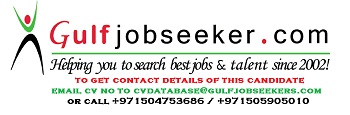 Gulfjobseeker.com CV No: 1491600YEARCOMPANYROLELOCATIONJul 2014 - PresentTata AIAConsultant Manager – Life InsuranceBangaloreFeb 2011 – Jun 2014Sutherland Global ServicesSr. Analyst – Property & Casualty KochiMay 2006 – Apr 2010Aviva Global ServicesClaims Analyst – Personal InjuryBangaloreNov 2003 – Jan 2006Convergys India ServicesCustomer Care Officer – Network BillingBangaloreDec 2001 – Nov 2003CitiFinancial Retail ServicesSr. Financial Consultant – Personal LoansCalicutBusiness TransitionTeam ManagementTraining & MentoringBusiness AnalysisProperty and Casualty InsurancePerformance ManagementYEARCOURSEGRADE/CLASSINSTITUTION2014MBA - Insurance & InvestmentsB +EIMSR, New Delhi1993BA - English Literature56%Osmania University, Hyderabad1989PUC57%Zamorin’s Guruvayurappan College, Calicut1987SSLC56%NSS High School, Calicut